FEDERATION  ALGERIENNE  DE  FOOTBALL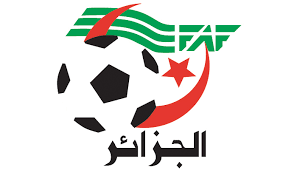 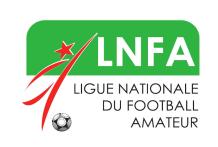 		Ligue Nationale du Football AmateurLigue 2الرابطةProgramme des rencontres  (SENIOR) 17éme   Journée : Vendredi 10 et Samedi 11  Février 2023Centre EstCentre OuestN°Rencontres CatégorieDateHoraireLieu Observations257IBKEK  -  USMAnSenior Vendredi 10.02 15H00Khemis El Khechna :Stade Zerrouki Abdelkader HUIS CLOS258HAMRA  -  USSSenior=15H00Annaba  - Stade CHABOU 259USC  -  ASAMSenior=15H00Oum El Bouaghi   ZERDANI Hassouna260ESG  -  CABSenior=15H00Sour El Ghozlane Mohamed  DERRADJI261ASK  -  JSBMSenior=15H00Khroub – Abed HAMDANI  HUIS CLOS262JSMS  -  MOC Senior=15H00Skikda   –   20 Août 55263IRBO  -  NRBTSenior=15H00OPOW  -  Ouargla264MCEE  -  USMHSenior=15H00El Eulma     HARRECHE  AmmarHUIS  CLOSN°Rencontres CatégorieDateHoraireLieu Observations265RCK  -  CRT SeniorSamedi 11.0214 H00Kouba  Mohamed  BENHADAD266MCS  -  ASMOSenior=14 H00Saida  -  Said AMARA267OM  -  JSMT Senior=14 H00Médea  -  IMAM  Lyes268WAB  -  ESM Senior=14 H00BOUFARIK  Mohamed  REGGAZ269RCR  -  NAHDSenior=14 H00Relizane   -  ZOUGARI  Tahar270GCM  -  SCMSenior=14 H00Mascara  –  MEFLAH  Aouad271SKAF  -  WATSenior=14 H00Ain Defla Stade Abdelkader Khelal HUIS  CLOS272MCBOS  -  ESBASenior=14 H00Chlef  –  Maamar  SAHLI